SPA 3 ПРОТИВОШУМНЫЕ НАУШНИКИ (SNR=23 dB)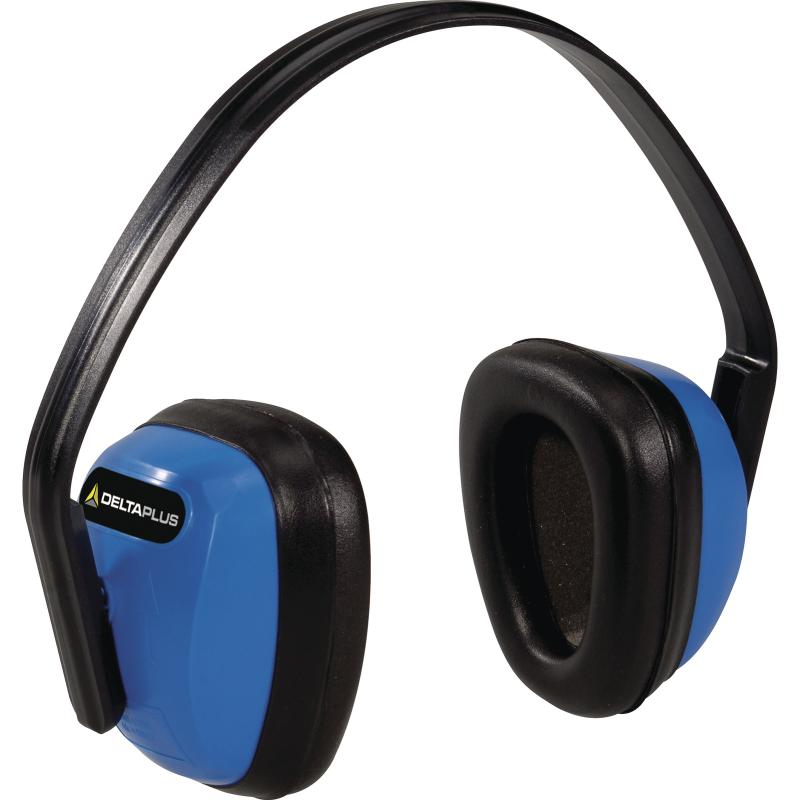 Цвет: синий/черныйСПЕЦИФИКАЦИЯПротивошумные наушники. Акустическая эффективность до 23 дБ. Чашечки из полистирола. Подушечки из синтетического пеноматериала. Регулируемое по высоте гибкое оголовье из ABS -пластика. Снижение уровня шума среднее (SNR) на 23 дБСнижение уровня высокочастотного шума (H) на 24 дБСнижение уровня среднечастотного шума (M) на 20 дБСнижение уровня низкочастотного шума (L) на 13 дБВес – 158 гр.ОСНОВНЫЕ ПРЕИМУЩЕСТВА ТОВАРА ДЛЯ ПОЛЬЗОВАТЕЛЯ